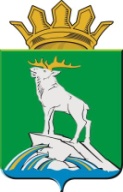 НИЖНЕСЕРГИНСКОЕ МУНИЦИПАЛЬНОЕ КАЗЕННОЕ УЧРЕЖДЕНИЕ«КОМПЛЕКСНЫЙ ЦЕНТР ПО ОБСЛУЖИВАНИЮ УЧРЕЖДЕНИЙ СИСТЕМЫ ОБРАЗОВАНИЯ НИЖНЕСЕРГИНСКОГО МУНИЦИПАЛЬНОГО РАЙОНА»29.11.2022                                                                                                                                № 16-од
г. Нижние СергиО назначении ответственного лицаза профилактику коррупционных и иных правонарушений      В соответствии с Федеральным законом от 25 декабря 2008 г. N 273-ФЗ «О противодействии коррупции»  (в ред. от  07.10.2022 №379-ФЗ), Методическими рекомендациями по разработке и принятию организациями мер по предупреждению и противодействию коррупции  (утв.   Министерством труда и социальной защиты РФ 8 ноября 2013 г) и с целью организации комплекса мер по противодействию коррупционных и иных правонарушений,ПРИКАЗЫВАЮ:      1.Назначить ответственным за профилактику коррупционных и иных правонарушений  Елизарьеву Ирину Владимировну, заместителя директора Нижнесергинского  муниципального казенного учреждения  «Комплексный центр по обслуживанию учреждений системы образования Нижнесергинского муниципального района» (далее – Центр).       2. Возложить на Елизарьеву И.В., заместителя директора, обязанности по профилактике коррупционных и иных правонарушений:       2.1. обеспечение соблюдения работниками ограничений и запретов, требований о предотвращении или урегулировании конфликта интересов, исполнения ими обязанностей, установленных Федеральным законом от 25 декабря 2008 г. № 273-ФЗ «О противодействии коррупции» и другими федеральными законами;       2.2. принятие мер по выявлению и устранению причин и условий, способствующих возникновению конфликта интересов на рабочем месте;       2.3. обеспечение деятельности комиссии по урегулированию споров между участниками образовательных отношений;       2.4. оказание работникам консультативной помощи по вопросам, связанным с применением на практике требований к служебному поведению и общих принципов служебного поведения работников;       2.5. обеспечение реализации работниками обязанности уведомлять работодателя, органы прокуратуры, иные органы обо всех случаях обращения к ним каких-либо лиц в целях склонения их к совершению коррупционных правонарушений;       2.6. организация правового просвещения работников;       2.7. организация обучающих мероприятий по вопросам профилактики и противодействия коррупции и индивидуального консультирования работников.        2.8. разработка и представление на утверждение проектов локальных нормативных актов, направленных на реализацию мер по предупреждению коррупции (антикоррупционной политики, кодекса этики и служебного поведения работников, программ по противодействию коррупции, планв антикоррупционных мероприятий и т. д.);       2.9. проведение контрольных мероприятий, направленных на выявление коррупционных правонарушений работниками Центра;       2.10. прием и рассмотрение сообщений о случаях склонения работников к совершению коррупционных правонарушений, а также о случаях совершения коррупционных правонарушений работниками, контрагентами или иными лицами;      2.11. проведение оценки результатов антикоррупционной работы и подготовка соответствующих отчетных материалов.       3. Контроль за исполнением приказа оставляю за собой.Директор                                                                                           Н.Д. МалышкинаС приказом ознакомлен (а):__________/______________________/______________________/____________